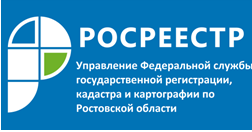 Пресс-релиз                                                                                                                                   17.05.2021ЖИТЕЛИ РОСТОВСКОЙ ОБЛАСТИ СТАЛИ АКТИВНЕЕ ПОЛЬЗОВАТЬСЯ ЭЛЕКТРОННОЙ РЕГИСТРАЦИЕЙ НЕДВИЖИМОСТИВ I квартале текущего года увеличилось количество поступивших в Управление Росреестра по Ростовской области заявлений в электронном виде на осуществление учетно-регистрационных действий.	Количество электронных заявлений о государственном кадастровом учете в I квартале 2021 года увеличилось на 4% по сравнению с аналогичным периодом прошлого года. Число поданных в электронной форме заявлений о государственной регистрации прав за отчетный период увеличилось на 11% по сравнению с аналогичным периодом прошлого года. Также отмечается увеличение количества заявлений, поданных в электронной форме, по одновременной процедуре кадастрового учета и регистрации прав. По сравнению с аналогичным периодом 2020 года этот показатель по итогам I квартала текущего года увеличился на 7%.Напоминаем, что подать заявление о государственном кадастровом учете и (или) государственной регистрации прав, написать обращение, отследить на каком этапе обработки находится запрос, запросить выписки из Единого государственного реестра недвижимости, ознакомиться со справочной информацией об объекте недвижимости в режиме online, публичной кадастровой картой, реестром кадастровых инженеров можно на сайте Росреестра в разделе «Электронные услуги и сервисы».Также сайт Росреестра позволяет запрашивать сведения о кадастровой и рыночной стоимости объекта недвижимости в разделе «Получение сведений из Фонда данных государственной кадастровой оценки», а также информацию о реестрах саморегулируемых организаций и их членах, которые ведет Росреестр.Более подробно об этих и других электронных услугах и сервисах, предоставляемых ведомством, можно узнать на официальном сайте Росреестра в разделе «Электронные услуги и сервисы».Контакты для СМИ:Пресс-служба Управления Росреестра по Ростовской областиТатьяна Фатеева8-938-169-55-69FateevaTA@r61.rosreestr.ruwww.rosreestr.ru